О внесении изменения в постановление администрации 
Брюховецкого сельского поселения Брюховецкого района 
от 24 сентября 2021 года № 275 «Об утверждении муниципальной программы Брюховецкого сельского поселения Брюховецкого района «Развитие малого и среднего предпринимательства в Брюховецком сельском поселении Брюховецкого района» В соответствии со статьей 179 Бюджетного кодекса Российской Федерации, постановлением администрации Брюховецкого сельского поселения Брюховецкого района от 3 сентября 2015 года № 546 
«Об утверждении Порядка принятия решения о разработке, формирования, реализации и оценки эффективности реализации муниципальных программ Брюховецкого сельского поселения Брюховецкого района» п о с т а н о в л я ю:1. Внести в постановление администрации Брюховецкого сельского поселения Брюховецкого района от 24 сентября 2021 года № 275                            «Об утверждении муниципальной программы Брюховецкого сельского поселения Брюховецкого района «Развитие малого и среднего предпринимательства в Брюховецком сельском поселении Брюховецкого района» следующее изменение:1) раздел 2 «Цели, задачи и целевые показатели, сроки и этапы реализации муниципальной программы» муниципальной программы Брюховецкого сельского поселения Брюховецкого района «Развитие малого и среднего предпринимательства в Брюховецком сельском поселении Брюховецкого района» изложить в следующей редакции:«2. Цели, задачи и целевые показатели, сроки и этапы реализации муниципальной программыОбщий срок реализации муниципальной программы 2022-2024 годы.Этапы реализации муниципальной программы не предусмотрены.».2. Постановление вступает в силу со дня его подписания.Глава Брюховецкого сельскогопоселения Брюховецкого района	       Е.В. Самохин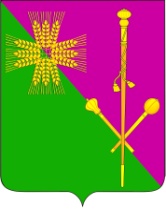 АДМИНИСТРАЦИЯ БРЮХОВЕЦКОГО СЕЛЬСКОГО ПОСЕЛЕНИЯБРЮХОВЕЦКОГО РАЙОНАПОСТАНОВЛЕНИЕАДМИНИСТРАЦИЯ БРЮХОВЕЦКОГО СЕЛЬСКОГО ПОСЕЛЕНИЯБРЮХОВЕЦКОГО РАЙОНАПОСТАНОВЛЕНИЕот __________№ ________ст-ца Брюховецкаяст-ца Брюховецкая№ п/пНаименование целевого показателяЕдиница измеренияСтатусЗначение показателейЗначение показателейЗначение показателей№ п/пНаименование целевого показателяЕдиница измеренияСтатус2022 год2023 год2024 год1234567Муниципальная программа Брюховецкого сельского поселения Брюховецкого района «Развитие малого и среднего предпринимательства в Брюховецком сельском поселении Брюховецкого района» Муниципальная программа Брюховецкого сельского поселения Брюховецкого района «Развитие малого и среднего предпринимательства в Брюховецком сельском поселении Брюховецкого района» Муниципальная программа Брюховецкого сельского поселения Брюховецкого района «Развитие малого и среднего предпринимательства в Брюховецком сельском поселении Брюховецкого района» Муниципальная программа Брюховецкого сельского поселения Брюховецкого района «Развитие малого и среднего предпринимательства в Брюховецком сельском поселении Брюховецкого района» Муниципальная программа Брюховецкого сельского поселения Брюховецкого района «Развитие малого и среднего предпринимательства в Брюховецком сельском поселении Брюховецкого района» Муниципальная программа Брюховецкого сельского поселения Брюховецкого района «Развитие малого и среднего предпринимательства в Брюховецком сельском поселении Брюховецкого района» 1.Цели: создание условий для развития малого и среднего предпринимательства в Брюховецком сельском поселении Брюховецкого районаЦели: создание условий для развития малого и среднего предпринимательства в Брюховецком сельском поселении Брюховецкого районаЦели: создание условий для развития малого и среднего предпринимательства в Брюховецком сельском поселении Брюховецкого районаЦели: создание условий для развития малого и среднего предпринимательства в Брюховецком сельском поселении Брюховецкого районаЦели: создание условий для развития малого и среднего предпринимательства в Брюховецком сельском поселении Брюховецкого районаЦели: создание условий для развития малого и среднего предпринимательства в Брюховецком сельском поселении Брюховецкого района1.1.Задачи: формирование на территории Брюховецкого сельского поселения Брюховецкого района благоприятной среды для развития малого и среднего предпринимательства;увеличение числа физических лиц, применяющих специальный налоговый режим «Налог на профессиональный доход»;увеличение числа субъектов малого и среднего предпринимательства;пропаганда (популяризация) предпринимательской деятельности;участие в реализации единой государственной политики в области развития малого и среднего бизнеса на территории муниципального образования Брюховецкий район;Задачи: формирование на территории Брюховецкого сельского поселения Брюховецкого района благоприятной среды для развития малого и среднего предпринимательства;увеличение числа физических лиц, применяющих специальный налоговый режим «Налог на профессиональный доход»;увеличение числа субъектов малого и среднего предпринимательства;пропаганда (популяризация) предпринимательской деятельности;участие в реализации единой государственной политики в области развития малого и среднего бизнеса на территории муниципального образования Брюховецкий район;Задачи: формирование на территории Брюховецкого сельского поселения Брюховецкого района благоприятной среды для развития малого и среднего предпринимательства;увеличение числа физических лиц, применяющих специальный налоговый режим «Налог на профессиональный доход»;увеличение числа субъектов малого и среднего предпринимательства;пропаганда (популяризация) предпринимательской деятельности;участие в реализации единой государственной политики в области развития малого и среднего бизнеса на территории муниципального образования Брюховецкий район;Задачи: формирование на территории Брюховецкого сельского поселения Брюховецкого района благоприятной среды для развития малого и среднего предпринимательства;увеличение числа физических лиц, применяющих специальный налоговый режим «Налог на профессиональный доход»;увеличение числа субъектов малого и среднего предпринимательства;пропаганда (популяризация) предпринимательской деятельности;участие в реализации единой государственной политики в области развития малого и среднего бизнеса на территории муниципального образования Брюховецкий район;Задачи: формирование на территории Брюховецкого сельского поселения Брюховецкого района благоприятной среды для развития малого и среднего предпринимательства;увеличение числа физических лиц, применяющих специальный налоговый режим «Налог на профессиональный доход»;увеличение числа субъектов малого и среднего предпринимательства;пропаганда (популяризация) предпринимательской деятельности;участие в реализации единой государственной политики в области развития малого и среднего бизнеса на территории муниципального образования Брюховецкий район;Задачи: формирование на территории Брюховецкого сельского поселения Брюховецкого района благоприятной среды для развития малого и среднего предпринимательства;увеличение числа физических лиц, применяющих специальный налоговый режим «Налог на профессиональный доход»;увеличение числа субъектов малого и среднего предпринимательства;пропаганда (популяризация) предпринимательской деятельности;участие в реализации единой государственной политики в области развития малого и среднего бизнеса на территории муниципального образования Брюховецкий район;информационная поддержка субъектов предпринимательства, физических лиц, применяющих специальный налоговый режим «Налог на профессиональный доход»;организация и проведение конкурсных процедур на право размещения объектов нестационарной торговли;поддержка субъектов малого и среднего предпринимательстваинформационная поддержка субъектов предпринимательства, физических лиц, применяющих специальный налоговый режим «Налог на профессиональный доход»;организация и проведение конкурсных процедур на право размещения объектов нестационарной торговли;поддержка субъектов малого и среднего предпринимательстваинформационная поддержка субъектов предпринимательства, физических лиц, применяющих специальный налоговый режим «Налог на профессиональный доход»;организация и проведение конкурсных процедур на право размещения объектов нестационарной торговли;поддержка субъектов малого и среднего предпринимательстваинформационная поддержка субъектов предпринимательства, физических лиц, применяющих специальный налоговый режим «Налог на профессиональный доход»;организация и проведение конкурсных процедур на право размещения объектов нестационарной торговли;поддержка субъектов малого и среднего предпринимательстваинформационная поддержка субъектов предпринимательства, физических лиц, применяющих специальный налоговый режим «Налог на профессиональный доход»;организация и проведение конкурсных процедур на право размещения объектов нестационарной торговли;поддержка субъектов малого и среднего предпринимательстваинформационная поддержка субъектов предпринимательства, физических лиц, применяющих специальный налоговый режим «Налог на профессиональный доход»;организация и проведение конкурсных процедур на право размещения объектов нестационарной торговли;поддержка субъектов малого и среднего предпринимательстваинформационная поддержка субъектов предпринимательства, физических лиц, применяющих специальный налоговый режим «Налог на профессиональный доход»;организация и проведение конкурсных процедур на право размещения объектов нестационарной торговли;поддержка субъектов малого и среднего предпринимательства1.1.1.количество ярмарок «выходного дня» проводимых для жителей Брюховецкого сельского поселения Брюховецкого районаед. 35352521.1.2.информационное обеспечение субъектов малого и среднего предпринимательства, физических лиц, применяющих специальный налоговый режим «Налог на профессиональный доход»ед.31012151.1.3.приобретение печатных изданий (плакаты, буклеты, листовки и т.д.)шт.3500500 5001.1.4.мероприятия, направленные на организацию и проведение конкурсных процедур на право размещения объектов нестационарной торговли на территории Брюховецкого сельского поселения Брюховецкого районаед.34331.1.5.предоставление сельскохозяйственным товаропроизводителям муниципальных преференций в виде предоставления мест для  размещения сезонных нестационарных торговых объектов без проведения (конкурсов, аукционов) на льготных условияхед.31111.1.6.количество нормативных актов определяющих приоритетные, социально-значимые направления развития и приоритетные, социально-значимых виды деятельности субъектов малого и среднего предпринимательства в Брюховецком сельском поселении Брюховецкого районаед.32001.1.7.количество муниципального имущества, переданного в аренду субъектам малого и среднего предпринимательстваед.31000